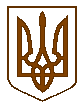 Баришівська селищна рада                                                                                                                                Броварського районуКиївської областіVIII скликанняР І Ш Е Н Н Я26.08.2022                                                                                 № 1261-26-08Про передачу в оперативне управління Органу самоорганізації населення «Будинковий комітет гуртожитку по пров. Шкільний № 1 в с. Коржі» приміщення гуртожитку     Керуючись п. 31 ч.1 ст. 26 Закону України «Про місцеве самоврядування в Україні», враховуючи рішення Баришівської селищної ради від  06.05.2022  № 1138-22-08 «Про передачу на баланс виконавчого комітету Баришівської селищної ради майна та основних засобів з балансу комунального підприємства «Коржівське» Баришівської селищної ради»,  від 29.07.2022 № 1208-24-08 «Про створення Органу самоорганізації населення «Будинковий комітет гуртожитку по пров. Шкільний № 1 в с. Коржі», розглянувши звернення органу самоорганізації «Будинковий комітет гуртожитку по пров. Шкільний № 1 в с. Коржі», селищна  рада в и р і ш и л а:Передати гуртожиток по провулку Шкільний, 1 с. Коржі, Броварського району Київської області в оперативне управління органу самоорганізації населення «Будинковий комітет гуртожитку по пров. Шкільний № 1 в с. Коржі». 2. Створити комісію у складі:Суходольського Володимира Валентиновича – голови постійної комісії селищної ради з питань законності і правопорядку, комунальної власності транспорту та зв’язку, голова комісії,Коротича Олександра Михайловича – старости Коржівського старостинського округу,Дибки Тетяни Миколаївни – начальника відділу комунальної власності, житлово-комунального господарства та благоустрою апарату виконавчого комітету селищної ради,Масловцевої Оксани Олександрівни – головного спеціаліста  відділу бухгалтерського обліку та консолідованої звітності виконавчого комітету селищної ради,Кіцул Олени Анатоліївни -  голови Правління ОСН «БК Коржі №1» .3.Комісії  здійснити передачу гуртожитку в оперативне управління будинковому комітету в порядку, визначеному чинним законодавством.4. Доручити селищному голові Олександру ВАРЕНІЧЕНКУ підписати акт  приймання – передачі гуртожитку та договір про передачу в оперативне управління Органу самоорганізації населення «Будинковий комітет гуртожитку по пров. Шкільний № 1 в с. Коржі».5. Будинковому комітету гуртожитку по пров. Шкільний № 1 в с. Коржі забезпечити належне утримання та ефективну експлуатацію гуртожитку.         6. Контроль за виконанням рішення покласти  на постійну комісію селищної ради з питань законності і правопорядку, комунальної власності, транспорту та зв’язку.Селищний голова                                                  Олександр ВАРЕНІЧЕНКО